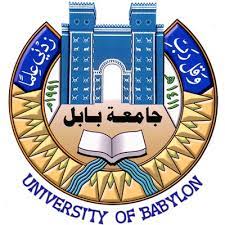 رئاسة جامعة بابلسياسات الجامعة الخاصة بأهداف التنمية المستدامةأعداد اللجنة الدائمة لإعداد ومراجعة السياساتاسم الملف : Arabic_UoBPP_25_2021.docx تمت المراجعة في اجتماع اللجنة المنعقد بتاريخ 24/10/2.جمهورية العراقوزارة التعليم العالي والبحث العلميجامعة بابلاعضاء اللجنة:العضو 1: أ. د. عباس نوري خضير العضو 2: أ. د. أسماعيل صعصاعالعضو 3: أ .د. فالح حسن كاطع العضو 4: أ. د. أياد محمد جبرالعضو 5: أ. د. زينب عبد الرزاق عبودالعضو 6: أ.م. د. هلال عبد الحسين عبود الليباويالعضو 7: م. د. بشرى محمد كاظم المطيريرئيس اللجنة: أ. د. قحطان هادي الجبوري  ©جامعة بابل-الرئاسة- وحدة تصنيف الجامعاتجميع الحقوق محفوظةايلول 2021http://www.uobabylon.edu.iq/http://sustainability.uobabylon.edu.iq/©جامعة بابل-الرئاسة- وحدة تصنيف الجامعاتجميع الحقوق محفوظةايلول 2021http://www.uobabylon.edu.iq/http://sustainability.uobabylon.edu.iq/UoBPP-25رقم السياسةسياسة لضمان زراعة الغذاء في الحرم الجامعي بشكل مستدامعنوان السياسة أضف تاريخًا مستقبليًا عندما تدخل السياسة حيز التنفيذ بهذا التنسيق: شهر /يوم / سنة .  تاريخ النفاذ او الصلاحية30/10/2021تاريخ المصادقة2021تاريخ المراجعة (التنقيح)زيادة نسبة  الغذاء المستهلك والمنتج بواسطة تقنيات  الزراعة المستدامة   ضمن اراضي الجامعة الغرض من السياسةبرنامج الأمم المتّحدة لضمان الاستدامة وحماية البيئة لعام .1972القانون العراقي- حماية وتحسين البيئة رقم (27) لسنة 2009. قانـون وزارة البيئة العراقية رقم (37) لسنة  2008 .مجال او اطار السياسةالطلبة والمنتسبون كافة .الفئة المستهدفةرئيس جامعة بابلالجهة التي تصادق على السياسةالجهات المسؤولة وذات الصلة المسؤولة عن التنفيذ والإدارة:رئيس الجامعةمساعد رئيس الجامعة للشؤون الادارية والمالية.مساعد رئيس الجامعة للشؤون العلمية.العمداء ومعاونيهم في كليات الجامعة.تشكيلات الجامعة – المراكز والاقسام كافة.قسم الاعمار والمشاريع.ديوان رئاسة الجامعة – الشعبة الزراعيةالجهة  المسؤولة عن التنفيذالإدارات أو المكاتب الرئيسية التي يجب إخطارها/ اشعارها بالسياسة بعد المصادقة والاعمام:دوائر الوزارة ذات العلاقة.وزارة الصحةوزارة الزراعةوزارة البيئةديوان محافظة بابل.مديرية بيئة محافظة بابل.رئيس الجامعة.مساعد رئيس الجامعة للشؤون الادارية والمالية.مساعد رئيس الجامعة للشؤون العلمية.العمداء ومعاونيهم في كليات الجامعة.تشكيلات الجامعة – المراكز والاقسام كافة.قسم الدراسات والتخطيط.قسم ضمان الجودة.الملف الدوار.الجهات التي يجب اطلاعها على اعمام السياساتدليل السياسات العامة والاجراءات الادارية في جامعة بابل الخاصة بأهداف التنمية المستدامة.شبكة المواقع الالكترونية الرسمية في جامعة بابل وكلياتها - اللغة العربية شبكة المواقع الالكترونية الرسمية في جامعة بابل وكلياتها - اللغة الانكليزية.اشعار رسمي الى تشكيلات الجامعة الادارية : كليات واقسام الرئاسة كافة.مواقع نشر السياساتالزراعة المستدامة:  هي نظام يضم أنشطة تتعلق بالانتاج الزراعي والحيواني او كلاهما معاً في مكان محدد ومستمر على المدى الطويل، وتضم تلك الأنشطة تلبية الاحتياجات الاساسية للإنسان والحيوان كالغذاء.التعاريف والمصطلحات أن هذه السياسة تنص على ادراج الارشادات والضوابط المتعلقة لضمان ان  الغذاء المستهلك داخل  الجامعة تم  انتاجه  في  مزارع مستدامة :تعديل العقود الخاصة بمطاعم واكشاك بيع الغذاء في الجامعة  بان  يكون الغذاء  قد  تم تجهيزه من مزارع تتبع  اليات  الزراعة المستدامة.تقيم الجامعة بالاستمرار بتقديم  ورش عمل داخل الجامعة هدفها توضيح اليات الزراعة المستدامة للمزارعين ضمن محافظة بابل.تقيم الجامعة ندوات لتحفيز الطلبة والموظفين  والتدريسيين على شراء  الغذاء  المنتج بواسطة  أليات الزراعة  المستدامة.دعم وتحفيز الباحثين للعمل على ابحاث خاصة بتقينات الزراعة المستدامة المتقدمة.العمل على رفع مقترح مشروع قانون الى الوزارة معد من مختصين في هذا المجال من اجل توفير اللوائح والضوابط الخاصة بالزراعة المستدامة.بيان السياسةحسب ما جاء في القوانين المذكورة اعلاهالاجراءات الاداريةاللجنة توصي بدعم  المنتجات الغذائية المنتجة  بواسطة اليات الزراعة المستدامة في كل  اليات  الضيافة  المقدمة داخل  الجامعة زيادة التخصيصات المالية السنوية لدعم  هذه السياسة.الملاحظات الأخرى